به نام ایزد دانا          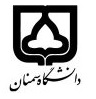 (کاربرگ طرح درس)                                                             	                                        دانشکده منابع طبیعیبودجهبندی درسمقطع: کارشناسی□  کارشناسی ارشد□  دکتری□مقطع: کارشناسی□  کارشناسی ارشد□  دکتری□مقطع: کارشناسی□  کارشناسی ارشد□  دکتری□تعداد واحد: نظری2 عملی0 تعداد واحد: نظری2 عملی0 فارسی: اکولوژیفارسی: اکولوژینام درسپیشنیازها و همنیازها: -پیشنیازها و همنیازها: -پیشنیازها و همنیازها: -پیشنیازها و همنیازها: -پیشنیازها و همنیازها: -EcologyEcologyنام درسشماره تلفن اتاق:02333623300          شماره تلفن اتاق:02333623300          شماره تلفن اتاق:02333623300          شماره تلفن اتاق:02333623300          مدرس: رضا نقدیمدرس: رضا نقدیمدرس: رضا نقدیمدرس: رضا نقدیمنزلگاه اینترنتی:منزلگاه اینترنتی:منزلگاه اینترنتی:منزلگاه اینترنتی:Reza_naghdi@semnan.ac.irReza_naghdi@semnan.ac.irReza_naghdi@semnan.ac.irReza_naghdi@semnan.ac.irبرنامه تدریس در هفته و شماره کلاس:برنامه تدریس در هفته و شماره کلاس:برنامه تدریس در هفته و شماره کلاس:برنامه تدریس در هفته و شماره کلاس:برنامه تدریس در هفته و شماره کلاس:برنامه تدریس در هفته و شماره کلاس:برنامه تدریس در هفته و شماره کلاس:برنامه تدریس در هفته و شماره کلاس:اهداف درس: آشنايي با اصول کلی و تخصصی اکولوژیاهداف درس: آشنايي با اصول کلی و تخصصی اکولوژیاهداف درس: آشنايي با اصول کلی و تخصصی اکولوژیاهداف درس: آشنايي با اصول کلی و تخصصی اکولوژیاهداف درس: آشنايي با اصول کلی و تخصصی اکولوژیاهداف درس: آشنايي با اصول کلی و تخصصی اکولوژیاهداف درس: آشنايي با اصول کلی و تخصصی اکولوژیاهداف درس: آشنايي با اصول کلی و تخصصی اکولوژیامکانات آموزشی مورد نیاز:-امکانات آموزشی مورد نیاز:-امکانات آموزشی مورد نیاز:-امکانات آموزشی مورد نیاز:-امکانات آموزشی مورد نیاز:-امکانات آموزشی مورد نیاز:-امکانات آموزشی مورد نیاز:-امکانات آموزشی مورد نیاز:-امتحان پایانترمامتحان میانترمارزشیابی مستمر(کوئیز)ارزشیابی مستمر(کوئیز)فعالیتهای کلاسی و آموزشیفعالیتهای کلاسی و آموزشینحوه ارزشیابینحوه ارزشیابی501020202020درصد نمرهدرصد نمرهکتاب اکولوژی عمومیکتاب اکولوژی عمومیکتاب اکولوژی عمومیکتاب اکولوژی عمومیکتاب اکولوژی عمومیکتاب اکولوژی عمومیمنابع و مآخذ درسمنابع و مآخذ درستوضیحاتمبحثشماره هفته آموزشیموضوع و تعاریف علم اکولوژی1تعریف، اصول کار و اجزای اکوسیستم2پایداری و تکامل اکوسیستمها- جریان انرژی3بازده انتقال انرژی، هرمهای اکولوژیک4زنجیره و شبکه غذایی و مفهوم تولید5چرخه های زیستی، توالی، شیمیایی مواد6جامعه و جمعیت+ امتحان مستمر7سازگاری، رقابت، تنازع بقا و مهاجرت8اثر عوامل اقلیمی و زیستی بر موجودات زنده9بیوم+امتحان میان ترم10آشنایی با اکولوژی های محیط مختلف11چرخه مواد و کارایی12آلودگی ها13اکولوژی انسانی14پرسش و رفع اشکال15پرسش و رفع اشکال16